Publicado en Madrid el 19/06/2019 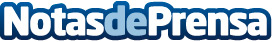 Mary Kay España financia la construcción de una escuela India junto a la Fundación Vicente FerrerLa Directora General de Mary Kay España, Gema Aznar, inauguró la nueva escuela junto a Anna Ferrer, Presidenta de la Fundación Vicente FerrerDatos de contacto:Sofía Felipe914569090Nota de prensa publicada en: https://www.notasdeprensa.es/mary-kay-espana-financia-la-construccion-de_1 Categorias: Internacional Nacional Educación Marketing Emprendedores Solidaridad y cooperación Recursos humanos Ocio para niños http://www.notasdeprensa.es